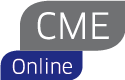 CME-Online: CementerenKorte samenvatting:Cementeren is de laatste stap in het vervaardigingsproces van de indirecte restauratie en is daarmee ook direct een belangrijke stap. Cementkeuze, wat gebruikt u waar? Hoe is de ondergrond? Wat is het nut van adhesief cementeren en IDS? Dit zijn een van de uitgangspunten die in deze cursus behandeld gaan worden door drs. A. van den Akker. Daarnaast worden er een aantal cementeerprotocollen afhankelijk van hechtsubstraat en restauratiemateriaal toegelicht en hoort u verschillende tips en tricks die u zelf direct kunt gaan toepassen. De grootste leerschool zit in mislukkingen, waar kan het mis gaan? In het hoofdstuk Missers en Bloopers wordt dit besproken aan de hand van een aantal praktijkvoorbeelden. De cursus wordt afgesloten met een video waarin de auteur een aantal stappen in het cementeerproces aan u laat zien door middel van een demonstratie. Leerdoelen:Na het volgen van deze cursus:heeft u meer inzicht in de uitgangspunten van het cementeren en het nut van adhesief cementeren en IDS weet u meer over de soorten cementen en welke u nodig heeftheeft u meer kennis over cementeerprotocollen afhankelijk van hechtsubstraat (tand) en restauratiemateriaal met tips en tricks